Publicado en Ciudad de México el 25/09/2019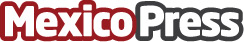 Ofrece Fundación Gigante cena altruista a favor de la Nutrición InfantilEn México 7 de cada 10 niños y niñas entre 5 y 14 años presentan desnutrición crónica, cifra que se duplica en zonas rurales. Desde 2007 apoya el programa Ayúdame a CrecerDatos de contacto:FWD CONSULTORESNota de prensa publicada en: https://www.mexicopress.com.mx/ofrece-fundacion-gigante-cena-altruista-a Categorías: Nutrición Sociedad Infantil Solidaridad y cooperación Ocio para niños Ciudad de México http://www.mexicopress.com.mx